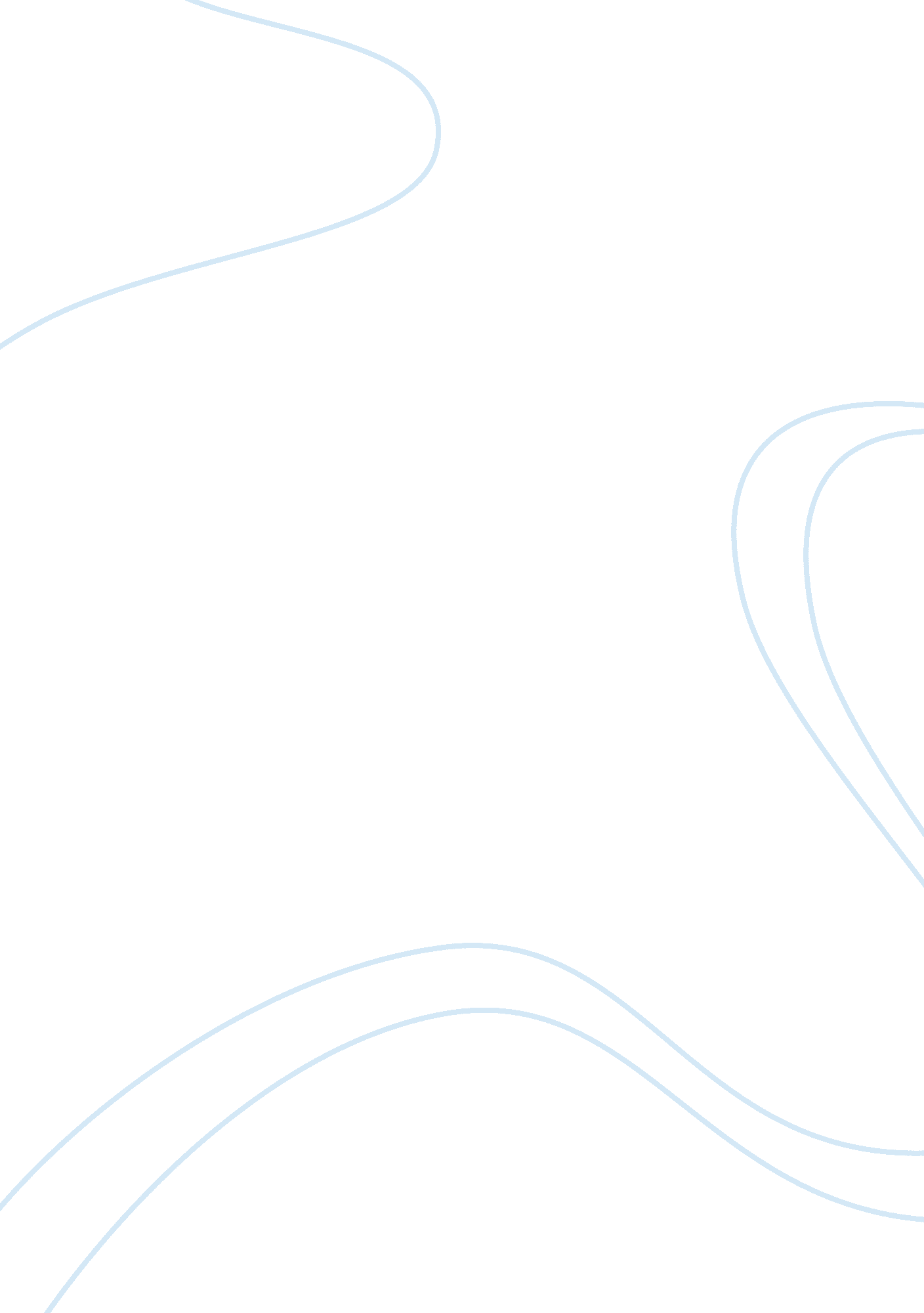 Duties and responsibilities of a firefighterSociology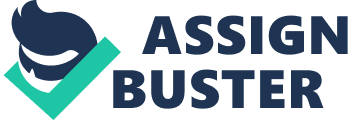 The hiring procedure of a firefighter is very non-technical. Most firefighters are hired just because they hold a diploma or have been recommended by a senior officer in the profession. As a result, the managers undervalue the team which lowers the morale of all firefighters, and they are likely to perform even worse. It is recommendable that the interested person should be told to have practically gained sufficient skills in the profession by some pre-job school training before they would appear to be hired. The hiring system should include such practices that would actually test their practical firefighting skills. 
Another big concern about the firefighting profession is that people think of firefighters as humans equipped with super-natural powers and any inconveniences are not acceptable to the public. The skill of combating the fire is more dependent on the human approach than technology, and it is natural for humans to make mistakes. The point is that when a firefighter goes into the fire, he risks his/her own life to save the life and property of others. The interview let me an opportunity to look at this profession from the perspective of a woman firefighter, and after this interview, I believe that women firefighters are brave, sincere, and respectable ladies, who work with utmost dedication. I will not underestimate the women firefighters in the future. I shall write about my conversation with Martha and highlight her issues so that the concerned people would realize and take necessary actions to obviate the issues of women firefighters. 